Puppets! 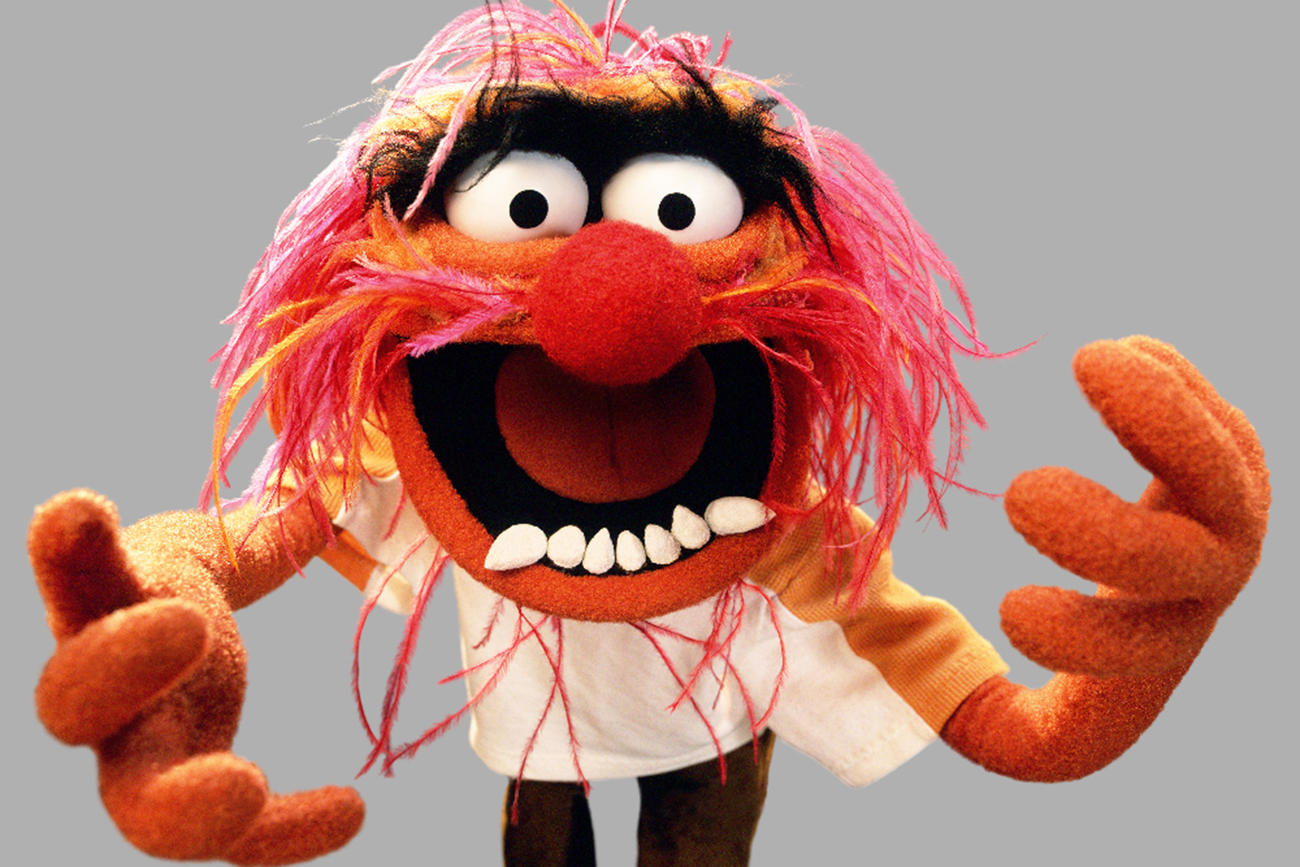 For this project you will design and make a muppet-styled puppet.Steps in the project:Design: Which puppet will you make? (You may NOT recreate a puppet that already exists!) Draw images of the puppet design. We will all be working with the same head shape since this is your first puppet. Cut out the pieces. Build the puppet according to instructions.Style the puppet, including hair, eyes, and clothing. Create a persona for your puppet. How does it speak? Move? Does it have any tics?Puppet Evaluation:(C-range)Meets Expectations (B-range)+ (A-range)You have created drawings and notes in your sketchbook. Your plan is detailed. You list all the required materials.Puppet is constructed according to the instructions. It is assembled carefully and functions well as a puppet.Glue and stitching is not obvious.The puppet has an obvious, unique personality. It has a name and is introduced to the class.Core Competencies:You have shown responsibility for tools, supplies, and the studio in general. You demonstrate a good attitude and work ethic. 